God Box “Playshop”***Unity By the Shore				      			October 11, 201410:00AM to 2:00PM*Mary Phillips										Pat Dunkin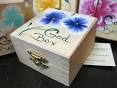 Create your own God Box using your imagination.**Have a concern? Jjust write it on a small piece of paper and put it in your God Box.  Leave it there; Let Go and Let God do the rest!Materials supplied at cost.  						“This is a Fun-Raiser”  Love Offerings accepted to support our building fund.***playshop as opposed to workshop**Arrive when you want and leave when you want. The playshop is like an open house* No painting experience required, just a willingness to have fun doing a simple creative and spiritual project